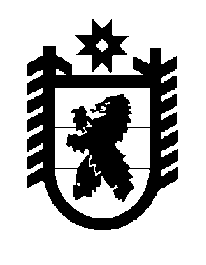 Российская Федерация Республика Карелия    ПРАВИТЕЛЬСТВО РЕСПУБЛИКИ КАРЕЛИЯПОСТАНОВЛЕНИЕот  23 декабря 2014 года № 404-Пг. Петрозаводск О внесении изменения в постановление ПравительстваРеспублики Карелия от 30 декабря 2011 года № 388-ППравительство Республики Карелия п о с т а н о в л я е т:1. Внести в пункт 3 Методики распределения субсидий местным бюджетам из бюджета Республики Карелия между муниципальными образованиями на выравнивание обеспеченности муниципальных образований по реализации расходных обязательств, связанных с оказанием муниципальных услуг, утвержденной приложением № 15 к постановлению Правительства Республики Карелия от 30 декабря 2011 года № 388-П «Об утверждении Условий предоставления и расходования субсидий местным бюджетам из бюджета Республики Карелия, Критериев отбора муниципальных образований для предоставления субсидий местным бюджетам из бюджета Республики Карелия и Методик распределения субсидий местным бюджетам из бюджета Республики Карелия между муниципальными образованиями» (Собрание законодательства Республики Карелия, 2011, № 12, ст. 2092; 2012, № 3, ст. 472; № 4, ст. 668; № 6, ст. 1144, 1162; № 7, ст. 1345, 1353; № 8, ст. 1444; № 9, ст. 1631; № 10, ст. 1826; № 11, ст. 2035; № 12, ст. 2211, 2237, 2240, 2269, 2270; 2013, № 2, ст. 256; № 4,  ст. 611, 625; № 6, ст. 1022; № 7, ст. 1243; 2014, № 2, ст. 192; № 4, ст. 590, Карелия, 2014, 10 июля, 15 июля, 24 июля, 21 августа, 25 сентября, 9 октября; Официальный интернет-портал правовой информации (www.pravo.gov.ru),                   5 ноября 2014 года, № 1000201411050003), изменение, дополнив его абзацем следующего содержания:«В случае внесения изменений в закон Республики Карелия о бюджете Республики Карелия на текущий финансовый год и плановый период, предусматривающих увеличение объема субсидии,  после 1 октября распределение дополнительного объема средств на выравнивание обеспеченности осуществляется в течение 15 рабочих дней со дня внесения указанных изменений в соответствии с пунктами 7-10 настоящей Методики.».           Глава Республики  Карелия                       			      	        А.П. Худилайнен